                       Проект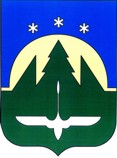 О признании муниципальногоправового акта утратившим силу В целях приведения муниципальных правовых актов города Ханты-Мансийска в соответствие с действующим законодательством, руководствуясь ст.71 Устава города Ханты-Мансийска: 1.Признать  утратившим силу Постановление  Администрации города Ханты-Мансийска от 15 марта 2017 года № 192 «Об Антитеррористической комиссии города Ханты-Мансийска».2.Настоящее постановление вступает в силу после дня его официального опубликования.	Глава  города 	Ханты-Мансийска                                                         М.П. РяшинАДМИНИСТРАЦИЯ ГОРОДА ХАНТЫ-МАНСИЙСКАХанты-Мансийского автономного округа - ЮгрыПОСТАНОВЛЕНИЕ        от                                                                                                           №  